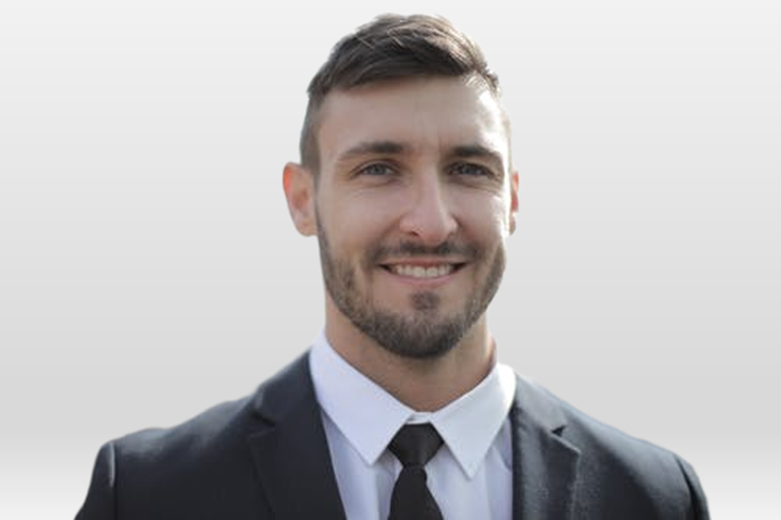            . 